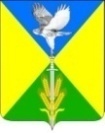 СОВЕТ ВОЛЬНЕНСКОГО СЕЛЬСКОГО ПОСЕЛЕНИЯУСПЕНСКОГО РАЙОНАРЕШЕНИЕот 19.05.2016 года 									№ 100с. ВольноеОб исполнении  бюджета Вольненского сельского поселения Успенского района за 2015 год В соответствии со статьями 264.5, 264.6  Бюджетного кодекса Российской Федерации, Совет Вольненского сельского поселения Успенского района  р е ш и л:1.Утвердить отчёт об исполнении бюджета Вольненского сельского поселения Успенского района за 2015 год с основными характеристиками:	1) общий объём доходов в сумме – 26005,0 тыс. руб.;	2) общий объём расходов в сумме – 25775,0тыс. руб.;          3) профицит местного бюджета в сумме –230,0 тыс. руб.;2.  Утвердить перечень и коды главных администраторов доходов местного бюджета, источников финансирования дефицита местного бюджета, закрепляемые за ними виды (подвиды) доходов местного бюджета и коды классификации  источников финансирования дефицита местного бюджета согласно приложению 1 к настоящему Решению.3. Утвердить объем поступлений доходов в местный бюджет  по кодам видов (подвидов) доходов и классификации операций сектора государственного управления, относящихся к доходам бюджетов, в 2015 году согласно приложению 2 к настоящему Решению.4. Утвердить распределение бюджетных ассигнований по  разделам и подразделам  классификации расходов бюджета в 2015 году согласно приложению 3 к настоящему Решению.        5.   Утвердить распределение бюджетных ассигнований по разделам и подразделам, целевым статьям и видам расходов в ведомственной структуре расходов бюджета в 2015 году согласно приложению 4 к настоящему Решению.        6. Утвердить источники  финансирования дефицита бюджета по кодам классификации источников дефицитов бюджета в 2015 годусогласно приложению 5 к настоящему Решению.        7. Утвердить программу муниципальных  внутренних заимствований Вольненского сельского поселения Успенского района  в 2015 году согласно приложению 6 к настоящему Решению.         8. Утвердить   программу муниципальных гарантий Вольненского сельского поселения Успенского района в валюте Российской Федерации за 2015  год согласно приложению 7 к настоящему Решению.9. Утвердить перечень муниципальных программ Вольненского сельского поселения Успенского района предусмотренных к финансированию из местного бюджета в 2015 году согласно приложению 8 к настоящему Решению.10. Утвердить объем межбюджетных трансфертов, предоставляемых другим бюджетам бюджетной системы Российской Федерации в 2015 году согласно приложению 9 к настоящему Решению.11. Утвердить отчет об использовании средств резервного фонда Успенского сельского поселения Успенского района в 2015 году согласно приложению 10 к настоящему Решению.        12. Принять к сведению информацию об исполнении бюджета Вольненского сельского поселения Успенского района, о численности муниципальных служащих органов местного самоуправления, работников муниципальных учреждений  и затрат на их денежное содержание  за  2015 год согласно приложению 11 к настоящему Решению.13. Опубликовать настоящее Решение в соответствии с Уставом Вольненского сельского поселения Успенского района.14. Контроль за выполнением настоящего решения оставляю за собой.15. Настоящее Решение вступает в силу  на следующий день после дня его официального опубликования.Глава Вольненскогосельского поселения    Успенского района                                                                       С.М. БагдасарянПредседатель Совета Вольненского сельского поселения Успенского района 		               		                    	   Г.Н. Хабибулин